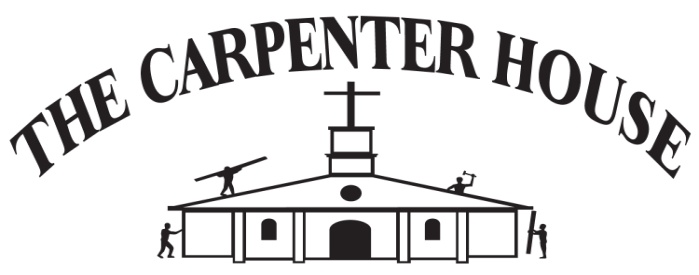 BUILDING BLOCK GROUPSHUMILITY The word humility means a lack of false pride. Another definition is a modest opinion or estimate of one's own importance or rank. It is so true, a humble rural individual who serves the Lord is better off than a distinguished, intelligent person who is neglecting his soul. When people know themselves well, they examine their lives carefully. They do not want the high praise of men, but the satisfaction of living their lives pleasing to the LordDoes the Praise of others make you feel?ImportantConfusedExcitedUnsureBetter thanOther _______________________           Read 1Corinthians 1:31 (Discuss)We all have seen people who have become knowledgeable and then soon also become proud. Even if a person is knowledgeable about different things, he should also realize there is much he does not know. People need to understand, the more they know the harsher judgment they will receive. 

When we think of ourselves as unworthy, at all times thinking good of others, this is the greatest wisdom. Turn and Discuss I Timothy 1:15
No one is worthy of the enormous sacrifice that Jesus Christ made for us on our behalf, in that He layed down his life for mankind that they might live.Who will you lay down you life for! Circle your choiceA stranger			5) Your Pastor				Your Neighbor			6) Other _______________________Your FamilyYour co-workerTurn to and read:Proverbs 27:10Luke 11:5John 15:13  An excellent example given to us in the Bible is the parable of the publican.   Turn to and read and discuss Luke 18:13, Which trait best describes you at this moment?ArrogantEnvyPridefulUnpredictableBetter thanImpatientOther ____________________The Pharisee only wanted to impress other people. We should be as humble as the tax collector and not proud as the Pharisee was. Yes, the Pharisee was probably wealthier and better dressed than the tax collector. The tax collector was humble. 

I Samuel 16:7, "For the LORD does not see as man sees; for man looks at the outward appearance, but the LORD looks at the heart." We should ultimately want to please God. When we approach God in prayer, we want to do so with the proper attitude. That correct attitude would be humility. If we have God dwelling in our hearts and working through us in our lives, we will strive to be humble at all times. It will cause us to be dependent upon God and not ourselves or anything man made. We will realize His great sacrifice and truly understand all He has done for us. We will be humbled with this knowledge. Obedience to the Lord's commands will humble us.Discussion and study questions: 
(1) In our spiritual life, why is humility considered a considerable element?
(2) What form of service does our Lord prefer?
(3) Is God happy when I perform tasks for Him to show off before others?
(4) If God made me as I am, why is it necessary to be humble? If time permits Read and discuss 1 Kings 5:13Humility is a state of mind and an outstanding Christian grace. With humility, we can keep our souls in serenity and with it; patience is forged in us during trials. Read Philippians 2: 6-8, Job 22:29  